Pressemeldung Nr. 01KW 5/2021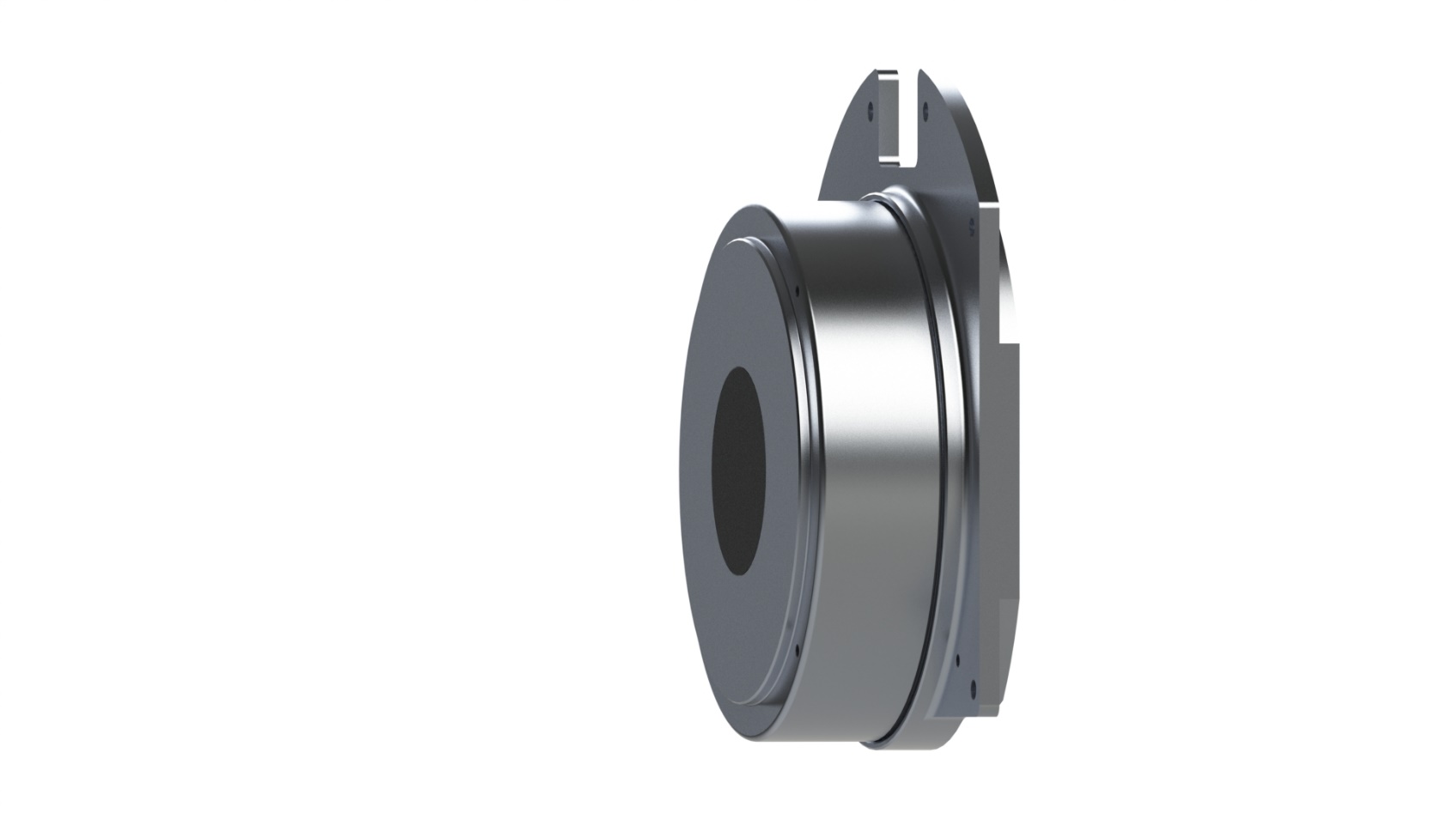 Flache Radnabenmotoren für Industrieroboter in der Intralogistik München, Februar 2021 – Die Firma MACCON lanciert den Radnabenmotor XR15-05e für Anwendungen mit Industrierobotern in der Intralogistik. Der Radnabenmotor XR15-05e ist ein Außenläufermotor und wurde als Direktantrieb ohne Getriebe konstruiert. Bei einem Außenläufermotor dreht sich der Rotor um den Stator, so dass er als Antriebsrad verwendet werden kann, indem eine gummibeschichtete Felge am Rotor angebracht wird.
Ihn zeichnet eine geringe axiale Länge (<50mm) bei einer hohen Leistungsdichte aus. Mit diesem Motor lassen sich Nenndrehmomente von 8Nm und eine Nenndrehzahl bis 480U/min realisieren. Der XR15-05e ist mit einem integrierten magnetischen Encoder (Winkelmesssystem) zur präzisen Erfassung der Position bzw. zur Drehzahlregelung ausgestattet. Der Motor wird mit 36-60Vdc betrieben.Dichtungen zwischen dem drehenden Rotor und dem Anbauflansch bzw. dem Stator verhindern den Eintritt von Schmutz und Feuchtigkeit. Durch den Einsatz eines Schrägkugellagers eignet sich der Motor außerdem optimal für die Aufnahme hoher radialer und axialer Belastungen.Die Radnabenmotoren der XR15-Serie werden hauptsächlich in fahrerlosen Transportsystemen (FTS; engl. AGV), Industrierobotern und der Intralogistik angewendet.Der Hersteller der Motoren ist die Fa. Printed Motor Works aus UK. MACCON ist Vertriebspartner für den deutschsprachigen Raum. Die aktuelle Presseinformation und das Pressebild von MACCON finden Sie ebenfalls zum Download unter:  www.maccon.de Wir freuen uns über eine entsprechende Veröffentlichung in einer Ihrer nächsten Ausgaben (Print/Online/Newsletter). Gerne stehen wir Ihnen für Rückfragen sowie für weitere Beiträge zur Verfügung.Presse Kontakt MACCON:Paul Cullen							Telefon: 	+49-89-651220-20				Fax: 		+49-89-655217					Email:				   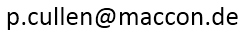 Über MACCON:MACCON ist ein technisch führender Anbieter von anspruchsvollen elektrischen Antriebslösungen in der Leistungsklasse 1W bis über 100kW. Seit Firmengründung im Jahre 1982 sind wir international tätig. Unsere Standardprodukte wie Motoren, Controller und Sensoren decken die meisten antriebstechnischen Aufgaben ab. Wir ergänzen dieses umfassende Angebot an Standardprodukten mit eigenen Entwicklungen, gestützt durch CAE-Software-Tools. Damit können wir kundenspezifische Antriebsprodukte entwickeln und fertigen. Wir arbeiten eng mit unseren Kunden auf „Engineer to Engineer“-Ebene, um die technisch und wirtschaftlich beste Lösung für jede neue Antriebsaufgabe zu realisieren.